CBRNE RISICO'S en BIO-CONTAMINATIES
Uitnodiging van het International CBRNE Institute en de European Defense Society
De tijd dringt en de dreiging is reëel ...
Zijn we echt klaarConferenties van 28 februari op ICI (www.ici-belgium.be)Sprekers, experts op dit gebiedBrigadegeneraal (ret’d) Galatas Ioannis [John], MD, MSc, MC (Hellenic Army) redacteur van de gerenommeerde maandelijkse brief C2BRNE DIARY: de crises van 2019 en hun risico's CBRNE 2020.Kolonel (ret'd) Claude Lefebvre, consultant expert in biobescherming, CBRN-defensietechnologieën en crisisbeheersing: biologische agentia en hun risico's epidemieën / endemieën.Dr. Frank Van Trimpont, anesthesist en noodfysicus, directeur van de cursus "rampcertificaat" aan de Vrije Universiteit van Brussel, secretaris-generaal van de Europese Raad voor rampengeneeskunde, reserveofficier van het Belgische leger. Tegen coronavirusinfecties.Kolonel (ret’d) Jean Marsia, president van de European Defense Society (www.seurod.eu): de noodzakelijke versterking van de Europese defensievermogens De lezingen worden gegeven in het Frans, de meeste projecties in het Engels. De organisatoren kunnen vertalingen in het Nederlands verzorgen.TIJDSCHEMA EN REGISTRATIES
10.00 uur Ontvangst, registraties
10.30 uur Receptie (Y.Dubucq - Directeur ICI, introductie tot training over CBRNE-risico's)
10.45 uur Presentatie A
11.15 uur Presentatie B
11.45 uur Hoorcollege C
12.15 uur Presentatie D
12.45 uur Standing Lunch, CBRN-tentoonstellingen

REGISTRATIE: info@ici-belgium.be vóór 26 februari met Communicatie: ICICONF - NAAM - AFFILIATION - betaling € 50 op rekening ICI - IBAN: BE07 0688 9820 4566 (vermeld de btw in communicatie indien nodig) of betaling ter plaatse. Recept ter plaatse.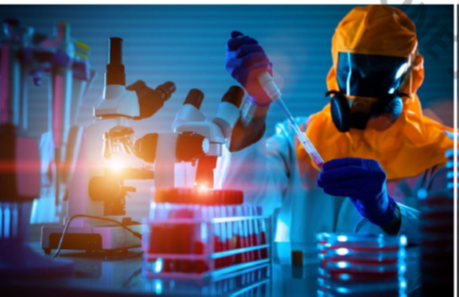 Risico's in verband met ambachtelijke mijnen (Mali)
Risico's in verband met de verspreiding van pathogenen (Coronavirus, Ebola, enz.)
Risico's in verband met handel in chemische, radiologische en zelfs nucleaire precursoren (Irak, Syrië, Iran, Noord-Korea, enz